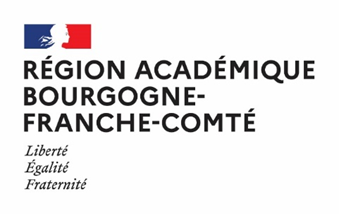 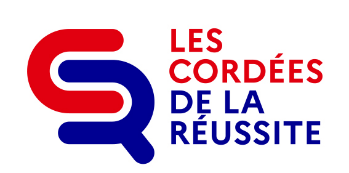 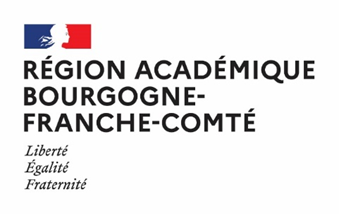 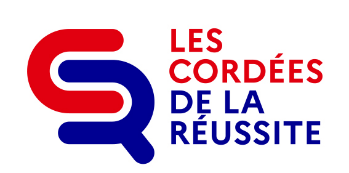 SEMAINE NATIONALE DES CORDÉES DE LA RÉUSSITE DU 16 AU 21 JANVIER 2023 - BFCACADÉMIE DE BESANÇONACADÉMIE DE DIJONÉTABLISSEMENTNOM DE LA CORDÉE NOM DE LA CORDÉE DATEJOUR ET HEUREACTION PROPOSÉE –AUTRE(S) ÉTABLISSEMENT(S) CONCERNÉ(S)NOMBRE D’ÉLÈVES – NIVEAU DE LA CLASSEOBJECTIFS DE L’ACTIONLycée LuxembourgLycée Belin/LP LuxembourgLycée Belin/LP LuxembourgSemaine du  16 au 23/01/2023Liaison bac Pro /BTS spécialité électrotechnique 12 élèves de terminale Mélec  du LP Luxembourg des étudiants en BTS du Lycée Belin TP conçus par les étudiants pour les BAC PRO, travailler les attendus de la formation pour ParcoursupLycée Hyacinthe Friant Arbois/PolignySur les pas de PasteurSur les pas de Pasteur23 et 24 janvier 2023Du 19/01 au 03/02/2023Dispositif Talents d’Avenir sur deux journées au lycée H. Friant avec les collèges encordés (Champagnole, Mont-Sous-Vaudrey, Bletterans et Arbois)Participation des BTS 2ème année et collégiens de 3èmes : 60 participants.Présentation du lycée Hyacinthe Friant Arbois/Poligny aux collèges encordés.
Présentation réalisées par les lycéens  eux-mêmes encadrés par des étudiants de BTSApprendre à se présenter ;Développer sa confiance en soi ;Gérer son stress et ses émotions ;Prendre la parole ;Simuler des entretiens d’embauche et en cerner l’enjeu ;Valoriser ses faiblesses et ses forces.CMQ MMA BFCLP Les Huisselets - MontbéliardCollège Anatole France - BethoncourtDécouvrir les formations métiers d’art par le geste professionnel en valorisant les élèves de la voie pro : initiation aux métiers de la bijouterie / polissage pour des collégiens niveau 4è accompagnés par des élèves en terminale (tutorat) dans la fabrication de « bijoux ». Les collégiens auront également l’occasion de découvrir les plateaux techniques de la maroquinerie et des métiers de la mode et du vêtement.Découverte métiers, orientation, valorisation de la voie pro, tutoratLycée Xavier MarmierCordée du haut doubsCordée du haut doubsSemaine du 09 au 13 janvierIntervention de plusieurs élèves « ambassadeurs » dans leurs collèges d’origines. Le mercredi 11 janvier, et le jeudi 12 janvier des anciens élèves du collège Philippe Grenier à Pontarlier vont présenter les attendus du lycée et les filières disponibles. Ils vont répondre aux questions des élèves de 3ème. Le vendredi 13 janvier des anciens élèves du collège de la source, à Mouthe vont présenter les attendus du lycée et les filières disponibles. Ils vont répondre aux questions des élèves de 3ème. Parcours avenir,permettre aux collégiens de se préparer pour le lycéecréer du lien entre les collèges et le lycéeLycée Xavier MarmierCordée du haut doubsCordée du haut doubsSemaine 23 janvierIntervention de plusieurs élèves « ambassadeurs » dans leurs collèges d’origines. Le jeudi 26 janvier des anciens élèves du collège Lucie Aubrac à Doubs vont présenter les attendus du lycée et les filières disponibles. Ils vont répondre aux questions des élèves de 3ème. Parcours avenir,permettre aux collégiens de se préparer pour le lycéecréer du lien entre les collèges et le lycéeLycée Xavier Marmier Cordée du haut doubsCordée du haut doubsSemaine du 09 janvier. Le lundi 09 janvier, une classe de spécialité SES va visiter l’UFR SJEPG. Les élèves assisteront à un cours dans la matinée, et pourront se renseigner quant à leur orientation l’après-midi. Permettre aux élèves de terminales de se projeter. Découvrir le parcours universitaire et appréhender les attendus de ce cursus. Collège des Vernaux TavauxCollège des Vernaux TavauxCordée de la réussiteA définirtrois classes de 3ième : Visite du département chimie de l’IUT BV, Visite de l’Observatoire, atelier autour de la mesure du temps et visite du campus de la Bouloie en autonomie. Repas au RU avec les étudiant(e)s.Découverte du campus universitaireéchange autour des métiers de la  chimie Lycée CUVIER-25200MONTBELIARDLycée CUVIER-25200MONTBELIARDTête de cordéeslycée TILLIONjeudi 19 janvierVisite du CDI du lycée et de la médiathèque de MONTBELIARD22 élèves de seconde généraleSituer et mieux connaître le CDI du lycée et la médiathèque de MONTBELIARD (seuls 5 élèves parmi les  22 sont déjà allés à la médiathèque)ÉTABLISSEMENTNOM DE LA CORDÉE DATEJOUR ET HEUREACTION PROPOSÉE –AUTRE(S) ÉTABLISSEMENT(S) CONCERNÉ(S)NOMBRE D’ÉLÈVES – NIVEAU DE LA CLASSEOBJECTIFS DE L’ACTIONLycée Victor HugoCordées de la réussiteVendredi 27 janvier à 20 hSoutien scolaire tous les mardis soirSortie culturelle au théâtre de l’Espace » Siffleurs de danse » :théâtre anthropologique avec une chorégraphie pour deux « hommes-oiseaux ».Collège Jouffroy d’Abbans SOCHAUXAmbition et réussite pour les métiers des mobilités du futurMardi 31 janvier 2023Février ou mars 2023Septembre ou octobre 2023Participation de deux intervenants de la cordée Mobicampus lors du projet une Journée dans Mon Parcours Avenir organisé par notre collège (60 élèves de 3ème)Visite de la Fabrique 4.0, unité mobile de formation imaginée par l’UIMM (Union des Industries et Métiers de la Métallurgie), au Mattern Lab de MONTBELIARD / 30 élèves de 3ème)Exposition Hydrogène au Pavillon des Sciences de MONTBELIARD (30 élèves de 3ème)Découverte des métiers et formations du secteur de l’automobile et des mobilités du futurCollège Jouffroy d’Abbans SOCHAUXHistoire de Métiers, Histoires d'ArtMars, avril et mai 20233 « voyages » de deux jours avec visites de lycées, d’entreprises et de structures culturelles afin de découvrir différents métiers et de réfléchir à l’orientation (2 élèves de 4ème et 3 élèves de 3ème)Découverte des différents métiers d’art (maroquinerie, céramique, polissage, ferronnerie d’art…) et les lieux de formation dans notre régionCollège Val De RosemontCordées de la RéussiteSemaine du 16 au 20 janvierPrésence d’anciens élèves du collège actuellement en formation Lycée ou post-bac pour présentation des filières de métiers d’art. D’autres actions ont lieu sur l’année complète, notamment des sorties et visitesLiaison Collège Lycée, ouverture sur les métiers d’ArtSUPMICROTECH-ENSMMCordées de la réussite ENSMM : un accompagnement vers la réussite29/09/20222022-202330/11/2022-01/12/202210/01/202304/03/202308/03/202327/04/202324 Juin 2023Visite du salon Micronora Tutorat mis en place pour chaque semestre Visite de l’ISAT et course de kart à Magny-Cours pour 30 fillesJournée de découverte de SUPMICROTECH-ENSMM (ateliers en robotique et visite)Journée des portes ouvertes de SUPMICROTECH-ENSMMTémoignages de femmes travaillant et étudiant dans le domaine des microtechniques Hackathon Visite du Salon International de l'Aéronautique et de l'Espace Découverte des métiers de microtechniques et échanges avec les élèves ingénieursAccompagnement Sensibilisation Découverte des formations de l'enseignement supérieur et de leurs débouchésDécouverte du monde professionnel et des métiersJournée de créativité Lycée des métiers Denis Diderot BavilliersCordées UTBMCordées MobicampusCordées MicrotechniquesCordées Microtechniques17/0119/0119/0120/01Mieux réussir sa PFMP : Journée banalisée en partenariat avec les ingénieurs pour l’écoleVisite de l’entreprise Avions Mauboussin à Belfort pour les élèves de 3pmVisite de l’ENSMM pour les terminales bac pro MicrotechFemmes et Microtechniques avec 2 classes du collège Collucci de Rougemeont le ChâteauDévelopper les savoirs-être en entrepriseDécouverte des métiersDévelopper l’ambition pour les études supérieuresDévelopper l’appétence des filles et des garçons pour les filières MicrotechniquesCollège des Lacs« Projets pour tous, réussite de chacun »Lycée Paul-Émile VictorMaiAction sportive avec le Collège de Nozeroy L’EREA de Crotenay le Collège d’Orgelet et le Lycée : Tournoi de futsalParticipation au projet Techni Lab au lycée Ouverture socialeSensibiliser à l’innovation, à la création dans le champ des sciences.Collège Louis Bonnemaille, Clerval (25340)UFR SJEPGsamedi 21 janvier (14h - 17h)Visite du campus de l’UFR SJEPG à l’occasion des Journées Portes Ouvertes qui y sont organiséesvisiter un campus universitaire et en découvrir le fonctionnementse familiariser avec les formations proposées par l’UFR SJEPG33 élèves (4e et 3e)Lycée COURNOT GRAYCordée « Gray’ne d’élèves »Mercredi 18 janvier 2023 de 8h à 12hPrésentation du SNU pour les élèves de 2de avec participation d’élèves de 1ère volontaires s’étant inscrits  au SNU .Développer l’esprit civique, la confiance en soi. Valoriser l’engagement individuel et collectif.ÉTABLISSEMENTNOM DE LA CORDÉE DATEJOUR ET HEUREACTION PROPOSÉE –AUTRE(S) ÉTABLISSEMENT(S) CONCERNÉ(S)NOMBRE D’ÉLÈVES – NIVEAU DE LA CLASSEOBJECTIFS DE L’ACTIONCollège de PuisayeCordée de la Puisayevendredi 03/03/23Le matin : Visite du lycée de Toucy, (lycée de secteur) - présentation des filières générales et technologiques - présentation des spécialités pour 102 élèves de 3ème.L’après-midi : forum des métiers, des formations à Auxerre pour 102 élèves de 3ème.Découverte des métiers - aide à l’orientationCollège Noël BerrierCollège-Lycée Le Mont ChâteletLycée Pierre-Gilles de Gennes / Ambition ruralitéjeudi 12 janvierjeudi 12 janvierMardi 24 janvierSalon de l’enseignement supérieur à Nevers pour 32 élèves de 3e. Salon de l’enseignement supérieur à Nevers pour 20 élèves de 3e.  Forum CAP ORIENTATION à Cosne au Collège Claude Tillier pour les élèves de 3ème . VisiteDécouverte des métiers - aide à l’orientationCollège Les AllièresCollège Jacques  PrévertLycée Alain Colas /LP Pierre BérégovoyLycée FourierJeudi 12 janvierSemaine des métiers : Présentation des Compagnons du Devoir / Présentation des métiers de l’industrie par l’UIMMInterventions 2*1heure pour chaque division de 3ème - nb d’élèves : 69Découverte des métiersCollège François MITTERRAND des Grands Lacs du MorvanCordées ruralité, ambition mobilitéSemaine du 16 au 23/01/2023Semaine des métiers : présentation de différents métiers/formations par chaque professeur sur 1h d’enseignement soit 12h de découverte métiers.Découverte des métiers - aide à l’orientationCollège GIROUD DE VILLETTE à ClamecyLycée Pierre-Gilles de Gennes / Ambition ruralité27/02/2023Forum des métiers à l’intention des 3èmes et 4èmes  (180 élèves) : formations post 3ème et présentation des métiers par les professionnels de l’entrepriseDécouverte des métiers et aide à l’orientationCollège Arsène Fié  Saint Amand en PuisayeLycée Pierre Gilles de Gennes     cordées ruralité, Ambition ruralité-mobilité17/01/202324/01/2023Date à définirJournée d’intégration pour 12 élèves : visite et activité en atelier dans 4 filières Électrotech, maintenance, procédés de la chimie et de l’eau, cuisine-hôtellerie.Cap orientation : forum sur l’orientation proposé par le collège Claude TillierJournée d’intégration au Lycée Mont Châtelet (Varzy). 12 élèves en visite et activités dans les filières : , ferronnerie d’art, métallerie/chaudronnerie,construction boisDécouverte des métiers et aide à l’orientationCollège François de la GrangeLIERNAIS Cordées Clos Maire Beaune Semaine Cordées (à suivre dans l’année)Interventions de la PsYEN avec les élèves de 4ème et 3ème sur la préparation à l’orientation 3ème : actions autour de la confiance en soi et ateliers « développer ses compétences orales et son aisance» (dispositif ateliers jeunes).LPO Chevalier d’Eon, TonnerreNotre avenir , parlons -en !Semaine du 16 au 21/01Présentation pour les 1ères et terminales : prépa CPGE économiques et commerciales, lycée Marie de ChampagnePrésentation du SNUIntervention du CIRFA et de la gendarmeriePost bacCitoyennetéDécouverte des métierscollège André Lallemand - Pouilly en AuxoisCordées EiffelCordées Clos Mairedu 12 janvier au 17 janvier 23Intervention de la PsYEN avec les élèves de 4ème sur la préparation à l’orientation : 12 janvRéunion des référents cordées sur le réseau de Beaune : 17 janv3ème : action de persévérance en direction d’élèves de 3ème : 17 janvCollège Louis Pergaud CouchesCordée VRAI / CMQ ITIP - IUT le Creusot 17 janvier 231ère séance (sur 5 programmées) de l’action « découverte de l’environnement économique » » avec la chambre des métiers et de l’artisanat. élèves de 4e et 3e inscrits dans le dispositif Se découvrir soi-même et découvrir des métiers et son environnement économique / orientationCollège Jacques MERCUSOTSOMBERNONCORDEE AMORCECORDEE  MARCS D’OR19 Janvier  2023Atelier confiance en soi à destination des élèves de 3ème (1 séance sur 4)  Autres actions cordées mais hors semaine des cordées, donc non mentionnéespréparer les oraux de DNB et la réussite aux examens, se connaître ainsi que ses forces et faiblesses pour les surmonterÉTABLISSEMENTÉTABLISSEMENTNOM DE LA CORDÉE NOM DE LA CORDÉE DATEJOUR ET HEUREDATEJOUR ET HEUREACTION PROPOSÉE –AUTRE(S) ÉTABLISSEMENT(S) CONCERNÉ(S)NOMBRE D’ÉLÈVES – NIVEAU DE LA CLASSEACTION PROPOSÉE –AUTRE(S) ÉTABLISSEMENT(S) CONCERNÉ(S)NOMBRE D’ÉLÈVES – NIVEAU DE LA CLASSEOBJECTIFS DE L’ACTIONCollège Jacques PREVERTCollège Jacques PREVERTCordées IUT Chalonlycée Emiland Gauthey Chalon s/sCordées IUT Chalonlycée Emiland Gauthey Chalon s/s19 janvier 202319 janvier 2023Parmi les actions, celle-ci se déroule lors de la semaine nationale des cordées de la réussite : découverte du lycée avec la présentation des formations, des options et spécialités du lycée Emiland Gauthey par les élèves de 1ère aux élèves de 4ème encordés du collège. Repas en commun au lycée et  visite du Musée Denon de Chalon.Parmi les actions, celle-ci se déroule lors de la semaine nationale des cordées de la réussite : découverte du lycée avec la présentation des formations, des options et spécialités du lycée Emiland Gauthey par les élèves de 1ère aux élèves de 4ème encordés du collège. Repas en commun au lycée et  visite du Musée Denon de Chalon.Parcours avenir. Découvrir le lycée afin de préparer son orientation.Se découvrir au sein d’une visite au musée et croiser les regards.Lycées de Sens JANOT et CURIELycées de Sens JANOT et CURIESens ActionSens ActionSemaine du 17 au 27 janvier Semaine du 17 au 27 janvier Accompagnement d’élèves sur l’organisation et mise en place de projets. Sortie au forum de l’avenir étudiant de Troyes + sortie culturelle dans la ville de Troyes en liant les établissements encordés des collèges et lycée.Forum  de l’enseignement supérieur au lycéeAccompagnement d’élèves sur l’organisation et mise en place de projets. Sortie au forum de l’avenir étudiant de Troyes + sortie culturelle dans la ville de Troyes en liant les établissements encordés des collèges et lycée.Forum  de l’enseignement supérieur au lycéeAccompagnement sur la conduite de projetAccompagnement sur l’orientation et ouverture à de nouvelles formationsDécouverte culturelle autour d’un parcours au sein de la ville : créer de la mixité collège/lycée et découverte d’un nouvel environnementCollège les Guilleraults Pouilly sur LoireCollège les Guilleraults Pouilly sur LoireCordée rurale Cosne ClamecyCordée rurale Cosne ClamecyMardi 31 janvier 2023Mardi 31 janvier 2023Journée de découverte des formations du LP Pierre Gilles de Gennes à Cosne : les élèves de 3e sont pris en charge par les enseignants professionnels pour une mise en activité par atelier dans chaque formation (4 au total)Journée de découverte des formations du LP Pierre Gilles de Gennes à Cosne : les élèves de 3e sont pris en charge par les enseignants professionnels pour une mise en activité par atelier dans chaque formation (4 au total)Parcours avenir : découverte des voies professionnellesParcours citoyen : mieux connaître les formations des autres élèves et découvrir ses forces et faiblesses dans des situations professionnelles.Collège Les Epontots MONTCENISCollège Les Epontots MONTCENISCordée VRAI - CMQ ITIP / IUT CREUSOTCordée VRAI - CMQ ITIP / IUT CREUSOTCourant MarsCourant MarsDécouverte de lycées avec la présentation des formations, des options et spécialités.Découverte de lycées avec la présentation des formations, des options et spécialités.Découverte des métiers - aide à l’orientationCOLLEGE LES LOGESCOLLEGE LES LOGESLycée Alain ColasLycée Alain ColasMARDI 10 JANVIERMARDI 10 JANVIERMatinée table ronde avec des professionnels et visite lycée + ESAABMatinée table ronde avec des professionnels et visite lycée + ESAABParcours avenir : découverte des métiers du design ; permettre aux collégiens de se préparer au lycée ; aide à l’orientation-liaison  collège /  lycéeCollège Henri Clément - DonzyCollège Henri Clément - DonzyCordées de la réussite ruraleCordées de la réussite ruraleLundi 9/01Mardi 24/01Jeudi 26/01Lundi 9/01Mardi 24/01Jeudi 26/01Intervention des « compagnons du devoir » pour la classe de 3ème du collège (24 élèves)« CAP ORIENTATION » à Cosnes au Collège Claude Tillier pour les élèves de 3ème (24 élèves) « Elles bougent pour l’orientation » à destination des élèves filles de 4ème et de 3ème (20 élèves) Intervention des « compagnons du devoir » pour la classe de 3ème du collège (24 élèves)« CAP ORIENTATION » à Cosnes au Collège Claude Tillier pour les élèves de 3ème (24 élèves) « Elles bougent pour l’orientation » à destination des élèves filles de 4ème et de 3ème (20 élèves) Connaissance de la structure des compagnons du devoir, découverte des métiers manuels de l’excellenceDécouverte des établissements et des filières après la 3ème.Sensibilisation des élèves filles aux métiers, filières et carrières scientifiques et techniques Collège Michel GondryCordée de PuisayeCordée de Puisaye19.0119.01Intervention « découverte de l’artisanat » par la chambre des métiers et de l’artisanat de la région Bourgogne Franche-Comté.Intervention « découverte de l’artisanat » par la chambre des métiers et de l’artisanat de la région Bourgogne Franche-Comté.Découverte des métiers - mise en œuvre du parcours Avenir.Découverte des métiers - mise en œuvre du parcours Avenir.lycée  Bonaparte AUTUNhistoire des métiers histoire d’arthistoire des métiers histoire d’art4 dates en décembre1 date en février 1 date en mars4 dates en décembre1 date en février 1 date en marsActivités des métiers d’art bac pro tapisserie dn made l internatActivités des métiers d’art bac pro tapisserie dn made l internatprésentation des métiers d’art a 6 collèges et 1 lycée l’académieprésentation des métiers d’art a 6 collèges et 1 lycée l’académiecollège Félix TISSERAND, Nuits-Saint-GeorgesRéseau de BeauneRéseau de BeauneRéunion des référents cordées sur le réseau de Beaune : 17 janv4ème et 3ème lancement d’un questionnaire qui vise à connaître le niveau d’information et les projets personnels de formation des élèves.Une visite est programmée pour tous les élèves de troisième au lycée Marey de Beaune.Cycle de Visio conférences ONISEP sur divers métiers et formations.Réunion des référents cordées sur le réseau de Beaune : 17 janv4ème et 3ème lancement d’un questionnaire qui vise à connaître le niveau d’information et les projets personnels de formation des élèves.Une visite est programmée pour tous les élèves de troisième au lycée Marey de Beaune.Cycle de Visio conférences ONISEP sur divers métiers et formations.Concertation des référents cordées et des équipes de direction afin de proposer des actions de formation qui visent une meilleure connaissance de soi et des apports méthodologiques Apporter une aide concrète aux élèves repérés avec des besoins particuliersRepérer les élèves dont les ambitions en matière de formation et de mobilité pourraient être développées.Présenter les formations et le fonctionnement du lycée afin de favoriser Présenter des  filières originales pour développer l’ambition et la mobilitéConcertation des référents cordées et des équipes de direction afin de proposer des actions de formation qui visent une meilleure connaissance de soi et des apports méthodologiques Apporter une aide concrète aux élèves repérés avec des besoins particuliersRepérer les élèves dont les ambitions en matière de formation et de mobilité pourraient être développées.Présenter les formations et le fonctionnement du lycée afin de favoriser Présenter des  filières originales pour développer l’ambition et la mobilitéLycée FourierAmbi’sciencesAmbi’sciences06/01/2306/01/23Intervention de l’association Dyge (De l’Yonne aux grandes écoles) qui a pour vocation de développer l’ambition scolaire en apportant des informations sur les études postbac dans les grandes écoles et lever les freins de mobilité.Intervention de l’association Dyge (De l’Yonne aux grandes écoles) qui a pour vocation de développer l’ambition scolaire en apportant des informations sur les études postbac dans les grandes écoles et lever les freins de mobilité.Présentation aux élèves encordés de premières et terminales du lycée, de parcours d’anciens élèves ayant intégré de grandes écoles.Proposition de suivi de l’association afin d’aider les élèves à travailler leur poursuites d’études, trouver des stages, etc....Présentation aux élèves encordés de premières et terminales du lycée, de parcours d’anciens élèves ayant intégré de grandes écoles.Proposition de suivi de l’association afin d’aider les élèves à travailler leur poursuites d’études, trouver des stages, etc....ÉTABLISSEMENTNOM DE LA CORDÉE DATEJOUR ET HEUREACTION PROPOSÉE –AUTRE(S) ÉTABLISSEMENT(S) CONCERNÉ(S)NOMBRE D’ÉLÈVES – NIVEAU DE LA CLASSEOBJECTIFS DE L’ACTIONLycée Emiland Gauthey-Collège jacques Prévert CHALON-SUR-SAÔNECordée Chalonnaise19/01/2023Intervention des premières du lycée toutes filières confondues pour parler de l’orientation au lycée au 4ième du collègeRepas au self du lycéeVisite guidée du Musée Denon avec un atelier  Présentation par les premières (15 premières, de générale, STMG, commerce, accueil, vente et mode) de leur filière sous forme de diaporama comme dans le cadre de la journée porte-ouverte aux 16 collégiens de 4ièmeSituer et mieux connaître l’établissement de secteurSortie culturelle où l’on mélangera les élèves afin de permettre une meilleure intégration et des échangesCette action ou celle du 7 mars 2023 (à Beaune et Dijon) pourra être réutilisée lors d’une demi-journée en mai afin de réaliser un diaporama par binôme (le tuteur de première et son tutoré de 4ième) qui sera ensuite présenté à l’oral (avec quelques volontaires). Cette activité rentre dans la démarche de la préparation au brevetLycée Anna Judic AMORCEJeudi 12 janvierSortie à Dijon pour le secteur pro hôtellerie avec notamment une visite de la Cloche dans le cadre d’une action à la découverte des grandes maisons (inclusion de collégiens des collèges encordés) (environ 25 élèves du secteur pro)Organisation d’ateliers au lycée en collaboration avec Sciences Po Dijon (environ 25 élèves, première et terminale) Faire découvrir l’intérieur d’un hôtel-restaurant de luxe et ses métiers. Construire un projet d’orientation fondé sur l’ambition. L’objectif du dispositif Science Po est de permettre aux élèves de mettre fin à l’autocensure et développer l’ambition. Un projet annuel est mis en place avec plusieurs ateliers animés par des étudiants de Sciences Po Dijon (ouverture européenne, travail de l’oral, constitution d’un dossier de candidature à Sciences Po, etcCollège Émile LEPITRE de LaignesCordée AMORCEA définirPrésentation des sections pro du lycée Anna JudicFaire découvrir les métiers issus des formations du bassinDécouvrir le fonctionnement d’un lycéeCollège Dinet - Seurre Cordée de la réussite Période de novembre à mars élèves de niveau 4 ème 1h tous les jeudi, atelier préparation de l’orientation Sortie à Dijon le 29 novembre, découverte des métiers de la bouche Venue de la MFR courant janvier Venue militaire prévue courant février Sortie Dijon prévue en mars Faire découvrir les métiers Apprendre à écrire un CV et une lettre de motivation Découvrir les formations de métier Collège  Henry Berger Fontaine-FrançaiseCordée de la réussite7 décembre 2022Autres dates à définirParcours vert au lycée Olivier de Serre de Quetigny. Sortie le 7 décembre 2022.2 classes de 3èmes et 4 élèves de 4èmes intéressées par les filières proposées.Prise de contact de la CPE avec le lycée de Quetigny pour organiser du tutorat ou un mini-stage pour des élèves souhaitant approfondir leur découverteDu lycée. Quelques élèves de 4ème ou de 3ème.Echanges avec des anciens élèves actuellement en 2nd au lycée Olivier de SerresFaire découvrir le lycée (tête de cordée) et montrer les différents parcours possiblesApprofondir la découverte du lycée et des parcours, susciter une plus grande ambitionDécouverte des métiers du vivant , de l’agronomie et de l’agro-alimentaireLP Pierre BérégovoyCordées de la réussiteMercredi 18 janvier 2023Présentation aux élèves de seconde et approche des notions et phénomènes de physique sous formes de TP (2 créneaux d’1h)Découverte de la cordée et de leur référent. ÉTABLISSEMENTNOM DE LA CORDÉE DATEJOUR ET HEUREDATEJOUR ET HEUREACTION PROPOSÉE –AUTRE(S) ÉTABLISSEMENT(S) CONCERNÉ(S)NOMBRE D’ÉLÈVES – NIVEAU DE LA CLASSEACTION PROPOSÉE –AUTRE(S) ÉTABLISSEMENT(S) CONCERNÉ(S)NOMBRE D’ÉLÈVES – NIVEAU DE LA CLASSEOBJECTIFS DE L’ACTIONOBJECTIFS DE L’ACTIONISAT Institut Supérieur de l’Automobile et des Transports Ecole ingénieur NEVERS Cordée de la réussiteCordée de la réussiteCAP VERS LE SUPCAP VERS LE SUP21 novembre 2022 visite d’Arquus 58000 Garchizy avec 30 collégiennes des Courlis - opération ISAT / Elles bougent8 décembre 2022 : tables rondes collège Saint Benin d’Azy 5814 décembre 2022 : accueil de 48 CPGE du lycée Henri Parriat de Montceau les Minesjeudi 12 janvier : salon du supérieur à Nevers jeudi 19 janvier : tables rondes au collège de 58 FourchambaultJeudi 26 janvier : après-midi orientation avec 20 collégiennes de DONZY, opération ISAT / Elles bougentjeudi 2 février : visite de 30 élèves de 3ème du collège Claude Tillier de 58 Cosne21 novembre 2022 visite d’Arquus 58000 Garchizy avec 30 collégiennes des Courlis - opération ISAT / Elles bougent8 décembre 2022 : tables rondes collège Saint Benin d’Azy 5814 décembre 2022 : accueil de 48 CPGE du lycée Henri Parriat de Montceau les Minesjeudi 12 janvier : salon du supérieur à Nevers jeudi 19 janvier : tables rondes au collège de 58 FourchambaultJeudi 26 janvier : après-midi orientation avec 20 collégiennes de DONZY, opération ISAT / Elles bougentjeudi 2 février : visite de 30 élèves de 3ème du collège Claude Tillier de 58 Cosneobjectif : sensibiliser les jeunes filles aux métiers de technicienne et d’ingénieure et poursuivre la découverte pendant la cordée ISAT objectif : sensibiliser les jeunes filles aux métiers de technicienne et d’ingénieure avec ELLES BOUGENT  et poursuivre la découverte pendant la cordée ISAT objectif : sensibiliser aux  métiers d’ingénieur  et aux de la recherche - visite de l’ISAT et du laboratoire de recherche DRIVE - échanges avec les étudiants  objectif : sensibiliser les jeunes aux métiers d’ingénieur et  poursuivre la découverte en participant à  la cordée ISAT - sensibiliser les jeunes femmes par les actions Elles bougent menées par l’ISAT objectif : sensibiliser les jeunes aux métiers d’ingénieur et poursuivre la découverte en participant à la cordée ISAT - sensibiliser les jeunes femmes par les actions Elles bougent menées par l’ISAT objectif : sensibiliser les jeunes filles aux métiers de technicienne et d’ingénieure avec ELLES BOUGENT et poursuivre la découverte pendant la cordée ISAT objectif : sensibiliser aux  métiers d’ingénieur  et aux métiers de la recherche - visite de l’ISAT et du laboratoire de recherche DRIVE - échanges avec les étudiants  Lycée Léon BlumLe CreusotCordée VRAI avec CMQ ITIP - IUT le Creusot Cordée VRAI avec CMQ ITIP - IUT le Creusot de janvier à marsde janvier à marsTravail dans le cadre du Parcours avenir : découverte des filières post-bac, des filières pour les élèves de SecondeTravail dans le cadre du Parcours avenir : découverte des filières post-bac, des filières pour les élèves de SecondeMieux connaitre les différents parcours d’orientation : fin janvier-février : immersion à l’IUT pour les élèves de Terminalefin février : présentation des filières et spécialités aux élèves de SecondeCollège Georges BRASSENS BRAZEY EN PLAINECordée de Quetigny Cordée de Quetigny Lundi 5 décembre 2022Lundi 5 décembre 2022Visite du lycée O. De Serres Visite du lycée O. De Serres Découverte pour nos 3 classes de 4ème des filières proposées par le lycée agricole Volonté de faire découvrir Agrosup à un groupe d’élèves de 3ème (attente de réponse)Commencer à réfléchir et  à préparer son orientation  dans le cadre du Parcours AvenirCollège La Croix des Sarrasins, AUXONNECordée EPLEFPA Quetigny Plombière, Cordée Agrosup Dijon, Cordée Lycée Prieur Auxonne. Cordée EPLEFPA Quetigny Plombière, Cordée Agrosup Dijon, Cordée Lycée Prieur Auxonne. Jeudi 20 octobre Mardi 10 janvier 2023Mois de mars Mois de février / mars Courant Avril Jeudi 20 octobre Mardi 10 janvier 2023Mois de mars Mois de février / mars Courant Avril Visite du lycée Felix Kir de Plombières les Dijon lors d’une journée Découverte des Métiers puis restitution des élèves encordés auprès des classes de 4è et de 3è de l’établissement. Intervention des Compagnons du devoir auprès des élèves des cordées + volontaires 4è / 3èOrganisation d’un mini forum des formations. (formations professionnelles, apprentissage) à destination des élèves de 3ème + 4ème volontaires.  Organisation d’une visite du site de Quetigny pour compléter la découverte de site de plombière les Dijon (EPLEFPA Quetigny / Plombières). Mise en place d’un tutorat lycéens / collégiens envisagé. Visite AGROSUP Dijon envisagée pour les élèves encordés n’ayant pas participé à cette visite l’an passé. Visite du lycée Felix Kir de Plombières les Dijon lors d’une journée Découverte des Métiers puis restitution des élèves encordés auprès des classes de 4è et de 3è de l’établissement. Intervention des Compagnons du devoir auprès des élèves des cordées + volontaires 4è / 3èOrganisation d’un mini forum des formations. (formations professionnelles, apprentissage) à destination des élèves de 3ème + 4ème volontaires.  Organisation d’une visite du site de Quetigny pour compléter la découverte de site de plombière les Dijon (EPLEFPA Quetigny / Plombières). Mise en place d’un tutorat lycéens / collégiens envisagé. Visite AGROSUP Dijon envisagée pour les élèves encordés n’ayant pas participé à cette visite l’an passé. Découvrir les filières proposées.  Informer l’ensemble des élèves de 3ème et de 4ème des formations proposées par l’intermédiaire des élèves du dispositif des cordées. Ouvrir le champ des possibles concernant l’orientation des élèves. Présenter les filières professionnelles et les métiers par apprentissage proposés dans le secteur de Dijon. Lycée Marey BEAUNEBassin de BeauneBassin de Beaune13 décembre13 décembre-Tutorat entre élèves de terminales du lycée Marey et des élèves de secondes volontaires-  Accueil et présentation des filières et de l’établissement aux élèves de Jules Ferry participant au dispositif des cordées le 13/12/22- Présentation des enseignements de spécialités des terminales aux secondes dans le cadre de l'AP- Mise en relation à la demande des élèves encordés de terminales avec des étudiants du supérieur (médecine, droit, CPGE...)-Tutorat entre élèves de terminales du lycée Marey et des élèves de secondes volontaires-  Accueil et présentation des filières et de l’établissement aux élèves de Jules Ferry participant au dispositif des cordées le 13/12/22- Présentation des enseignements de spécialités des terminales aux secondes dans le cadre de l'AP- Mise en relation à la demande des élèves encordés de terminales avec des étudiants du supérieur (médecine, droit, CPGE...)Maillage au sein du lycéeSpeed dating qui développe l’oral Liens avec les collégiens et mise en place de tutorat pour rassurer et favoriser l’ambition scolaire et associativeÉTABLISSEMENTNOM DE LA CORDÉE DATEJOUR ET HEUREDATEJOUR ET HEUREACTION PROPOSÉE –AUTRE(S) ÉTABLISSEMENT(S) CONCERNÉ(S)NOMBRE D’ÉLÈVES – NIVEAU DE LA CLASSEACTION PROPOSÉE –AUTRE(S) ÉTABLISSEMENT(S) CONCERNÉ(S)NOMBRE D’ÉLÈVES – NIVEAU DE LA CLASSEOBJECTIFS DE L’ACTIONOBJECTIFS DE L’ACTIONLycée-collège Le Mont Châtelet VarzyCordées de la réussiteCordées de la réussiteJeudi 19 janvier de 13h30 à 17hJeudi 19 janvier de 13h30 à 17hStand au forum des métiers au collège de Fourchambault	Stand au forum des métiers au collège de Fourchambault	Présentation  des différentes filières du lycée professionnel Le Mont ChâteletCollège Claude Tillier, Cosne Cours sur Loire (Nièvre)Cordée Lycée Pierre Gilles de Gennes NièvreCordée Lycée Pierre Gilles de Gennes Nièvremardi 24 janvier 202 3 - journéemardi 24 janvier 202 3 - journéeOrganisation du salon CAP Orientation à Cosne cours sur Loire 58200/ Présence des formations du bassin et plus pour post 3eme sur le Salon/ Accueil 3ème et 4ème Collèges bassin Organisation du salon CAP Orientation à Cosne cours sur Loire 58200/ Présence des formations du bassin et plus pour post 3eme sur le Salon/ Accueil 3ème et 4ème Collèges bassin Accompagnement des élèves à la construction des projets orientations post 3ème. Quelles formations / quels métiers.Valoriser les établissements de formation Collège René Cassin, Cosne Cours sur Loire (Nièvre)Cordée Lycée Pierre Gilles de Gennes NièvreCordée Lycée Pierre Gilles de Gennes NièvreMardi 17/01 : journée24/01 journée24 févrierMars  Avil 2023Intervention durant toute l’année scolaireMardi 17/01 : journée24/01 journée24 févrierMars  Avil 2023Intervention durant toute l’année scolaireVisite du lycée professionnel Gilles de Gennes (36 élèves) (décembre 22 : présentation du LP à tous les élèves de 3e, au collège)Participation à la journée Cap orientation organisée par le collège Tillier (tous les élèves de 3e : 99 élèves)Intervention des compagnons du devoir au collège (tous les élèves de 3e : 99 élèves)Visite du legta de CosneRetour sur le stage en entreprise effectué et présentation orale pour les élèves de 3èmeSimulation d’un entretien d’embauche et présentation d’un cv oraux en LV2   Projet marionnettiste au collège : collaboration marionnettiste, enseignants et 28 élèves de 6e et élèves du club théâtre (5/4/3e)Semaine de la presse : visite de la médiathèque de Cosne, des archives départementales Visite du lycée professionnel Gilles de Gennes (36 élèves) (décembre 22 : présentation du LP à tous les élèves de 3e, au collège)Participation à la journée Cap orientation organisée par le collège Tillier (tous les élèves de 3e : 99 élèves)Intervention des compagnons du devoir au collège (tous les élèves de 3e : 99 élèves)Visite du legta de CosneRetour sur le stage en entreprise effectué et présentation orale pour les élèves de 3èmeSimulation d’un entretien d’embauche et présentation d’un cv oraux en LV2   Projet marionnettiste au collège : collaboration marionnettiste, enseignants et 28 élèves de 6e et élèves du club théâtre (5/4/3e)Semaine de la presse : visite de la médiathèque de Cosne, des archives départementales Accompagnement des élèves à la construction des projets orientations post 3ème.Construction du parcours avenir Volet culturel : ouvrir l’horizon culturel et artistique des élèves, améliorer leur pratique en langue anglaise, apprendre à parler devant un auditoireCollège Jean Arnolet -Saint-SaulgeCap vers le supCap vers le supSemaine du 16 au 21 janvierSemaine du 16 au 21 janvierPrésentation aux élèves de 6ème et 5ème de la cordée et des actions déjà effectuées par les autres classes.Exploration des métiers (casques virtuels) 3èmesPrésentation aux élèves de 6ème et 5ème de la cordée et des actions déjà effectuées par les autres classes.Exploration des métiers (casques virtuels) 3èmesPremière approche de la cordée et projection sur le post-collège et post-bac (développer l’ambition)Lycée Simone Weil 1 rue Pelletier de Chambure Cordées de la réussite (seconde, 1ères et terminales  GT et professionnelle)Cordées de la réussite (seconde, 1ères et terminales  GT et professionnelle)Janvier et Février 2023Janvier et Février 2023Jour née de l’orientation filières sanitaires et sociales, intervenants extérieurs 15/12/2022 et vendredi 20 janvier 2023. Salon Étudiant STUDYRAMA vendredi 18 novembre 2022 1ères et terminales.Forum des métiers de l’Armée Terminales Professionnelles Mardi 3 janvier 2023.Intervention d’un professionnel de l’entreprise autour des savoirs-être, mise en forme d’un CV, attendus dans le monde de l’entreprise, présentation des métiers lundi 27 février 2023.Présentation du SNU mardi 10 janvier aux classes de seconde.Visite guidée du Consortium rue de Longvic Dijon jeudi 12 janvier.Journée Nationale de l’Orientation, liaison École/Entreprise, projet avec « cap emploi », à venir Mars/Avril 2023.Salon de l’étudiant pour les 1ères et terminales vendredi 6 janvierJour née de l’orientation filières sanitaires et sociales, intervenants extérieurs 15/12/2022 et vendredi 20 janvier 2023. Salon Étudiant STUDYRAMA vendredi 18 novembre 2022 1ères et terminales.Forum des métiers de l’Armée Terminales Professionnelles Mardi 3 janvier 2023.Intervention d’un professionnel de l’entreprise autour des savoirs-être, mise en forme d’un CV, attendus dans le monde de l’entreprise, présentation des métiers lundi 27 février 2023.Présentation du SNU mardi 10 janvier aux classes de seconde.Visite guidée du Consortium rue de Longvic Dijon jeudi 12 janvier.Journée Nationale de l’Orientation, liaison École/Entreprise, projet avec « cap emploi », à venir Mars/Avril 2023.Salon de l’étudiant pour les 1ères et terminales vendredi 6 janvierDécouvrir les filières post-bac et les études supérieures. Informations sur les différentes filières.Rencontrer et échanger avec des professionnels.Découvrir les métiers et les attendus en savoirs être.Développer la curiosité et l’ambition.Lycée Henri ParriatCordée de la Réussite VRAI CMQ ITIPCordée de la Réussite VRAI CMQ ITIPJeudi 19 janvier 2023Jeudi 19 janvier 2023Opération de Job Dating avec des étudiants dans le cadre du développement du Jeu Les Vrais Métiers d’#ICI - Version métiers de la science et de l’industrie. Classe de Seconde. (Projet accompagné sur une année scolaire)Opération de Job Dating avec des étudiants dans le cadre du développement du Jeu Les Vrais Métiers d’#ICI - Version métiers de la science et de l’industrie. Classe de Seconde. (Projet accompagné sur une année scolaire)Connaissance de soi, Insertion professionnelle, Découverte métiers, Visite entreprise.Collège Pierre LarousseCordées de la PuisayeCordées de la Puisaye03.03.202303.03.2023Visite du lycée de Toucy, (lycée de secteur) et présentation des filières générales et technologiques dispensées.Puis, l’après-midi, tous les 3ème de la cordée se rendront au forum des métiers, des formations à Auxerre.Projets : travail sur l’oralité pour la préparation du DNB / travail sur la mobilité des élèves et découverte de l’internat  / travail sur les compétences psycho-sociales.Visite du lycée de Toucy, (lycée de secteur) et présentation des filières générales et technologiques dispensées.Puis, l’après-midi, tous les 3ème de la cordée se rendront au forum des métiers, des formations à Auxerre.Projets : travail sur l’oralité pour la préparation du DNB / travail sur la mobilité des élèves et découverte de l’internat  / travail sur les compétences psycho-sociales.Orientation scolaire et découverte des formations.Estime de soi.Collège Jean Rostand- La MachineCordées de la réussite ruraleCordées de la réussite rurale23/02courant mars23/02courant marsVisite du lycée des Métiers François Mitterrand Château-ChinonVisite du lycée Maurice Genevoix DecizeVisite du lycée des Métiers François Mitterrand Château-ChinonVisite du lycée Maurice Genevoix DecizeParcours avenir : découverte des voies professionnellesPermettre aux collégiens de se préparer au lycée-liaison  collège /  lycéeÉTABLISSEMENTNOM DE LA CORDÉE DATEJOUR ET HEUREACTION PROPOSÉE –AUTRE(S) ÉTABLISSEMENT(S) CONCERNÉ(S)NOMBRE D’ÉLÈVES – NIVEAU DE LA CLASSEOBJECTIFS DE L’ACTIONLycée Pierre LarousseCordée de la Puisayevendredi 18 novembre 2022samedi 26 novembre 2022Mercredi 1 février 2023  Vendredi 27 janvier 2023Vendredi 3 mars 2023  mai 2023 mai/juin 20232023/2024 Salon Studyrama à DijonJournée porte ouverte Lycée Carnot à Dijon. Journée porte ouverte faculté de DijonForum des formations post bacForum des formations post troisième au lycée le matin et salon de l’apprentissage sur Auxerre. Filme ton CV, en partenariat avec l’option cinéma, accueil de collégiens au sein de l’établissement pour réaliser un CV filmé. Les nuits de l’internat. Accueil de collégiens du secteur pour une insertion d’une journée au lycée et d’une nuit à l’internat. Journée de la science : Atelier scientifique animés par des lycéens à destination des collégiens du secteur. Journée du sport scolaire. Forum des métiers pour l’ensemble de la cordée. Découverte des formations post bac Découverte de CPGEDécouverte formations post bac Découverte des formations post bacDécouverte du lycée général et technologique (EDS, option, internat) et découverte des autres formations proposées sur le secteur.Travail sur l’oralité et la représentation de soi face aux autres.Travail sur la mobilité. Liaison collège/lycée. Collège Ferdinand SARRIENUn Parcours pour chacun, la Réussite pour tousDepuis octobre6 octobre2 février3 marsPartenariat avec l’association Chemin d’AvenirsRencontre avec des professionnels des entreprises locales (forum)Les métiers de la santéLa mini entreprise SMentorat, accompagnement individuel par un professionnelDécouverte des champs professionnels et des métiersSensibiliser à l’entrepreneuriatCollège Roger SemetUn Parcours pour chacun, la Réussite pour tous28/11, 05/12 et 06/1210/01 et 13/01 16/01Travail sur la connaissance de soi et le projet pour 11 élèves de 4ème et 4 élèves de 3èmeTravail sur la confiance en soi et sa façon de travailler pour les élèves de 4èmeRetour sur le stage en entreprise effectué et présentation orale pour les élèves de 3èmeConnaissance de ses forces et faiblessesEstime de soiTravail sur l’oralitéLycée Camille ClaudelUn Parcours pour chacun, la Réussite pour tous26/11A venirSortie lycée Carnot à Dijon pour présentation des classes préparatoires, sortie conjointe avec le lycée Wittmer de Charolles pour les élèves de TerminalesMise en place du comité de pilotage afin de définir les actions à mettre en place pour les collégiens lors de la seconde partie de l’année scolaire Découverte formations post bacCollège J.-P. Rameau« Construire l’Avenir » (Lycée Les Marcs d’OrLundi 16 janvier (matin)Visite du Pôle d’Excellence Robotique (UIMM) de Dijon (action CREE)Découverte sous forme « d’enquête policière » des métiers de la Robotique et du Pôle d’Excellence Robotique (UIMM).Collège les Courlis Cordée de la réussiteCAP VERS LE SUP21 novembre 2022 visite d’Arquus 58000 Garchizy avec 30 collégiennes des Courlis - opération ISAT / Elles bougent4 dates dans l’année : envoie d’élèves pour participation aux projets des étudiants de L’ISATjeudi 12 janvier : salon du supérieur à Nevers (30élèves)9 Mars visite du CFA Marzy23 Mars visite du Lycée des métiers François Mitterrand de château chinonSensibiliser les jeunes filles aux métiers de technicienne et d’ingénieure et poursuivre la découverte pendant la cordée ISAT Découvrir ce qu’est d’être étudiant en école d’ingénieurObjectif : Préparer les futures orientations vers le supérieur